ФЕДЕРАЛЬНОЕ АГЕНТСТВО ЖЕЛЕЗНОДОРОЖНОГО ТРАНСПОРТА Федеральное государственное бюджетное образовательное учреждение высшего образования«Петербургский государственный университет путей сообщения Императора Александра I»(ФГБОУ ВО ПГУПС)Кафедра «Вагоны и вагонное хозяйство»РАБОЧАЯ ПРОГРАММАдисциплины«СИСТЕМЫ МЕНЕДЖМЕНТА КАЧЕСТВА ПРИ ПРОИЗВОДСТВЕ И РЕМОНТЕ ПОДВИЖНОГО СОСТАВА» Б1.Б.47для специальности23.05.03 «Подвижной состав железных дорог» по специализации «Технология производства и ремонта подвижного состава» Форма обучения – очнаяКвалификация выпускника –  инженер путей сообщенияСанкт-Петербург2016Рабочая программа рассмотрена и обсуждена на заседании кафедры «Вагоны и вагонное хозяйство»Протокол № __ от «___» _________ 201 __ г.Программа актуализирована и продлена на 201__/201__ учебный год (приложение).Рабочая программа рассмотрена и обсуждена на заседании кафедры «Вагоны и вагонное хозяйство»Протокол № __ от «___» _________ 201 __ г.Программа актуализирована и продлена на 201__/201__ учебный год (приложение).Рабочая программа рассмотрена и обсуждена на заседании кафедры «Вагоны и вагонное хозяйство»Протокол № __ от «___» _________ 201 __ г.Программа актуализирована и продлена на 201__/201__ учебный год (приложение).ЛИСТ СОГЛАСОВАНИЙ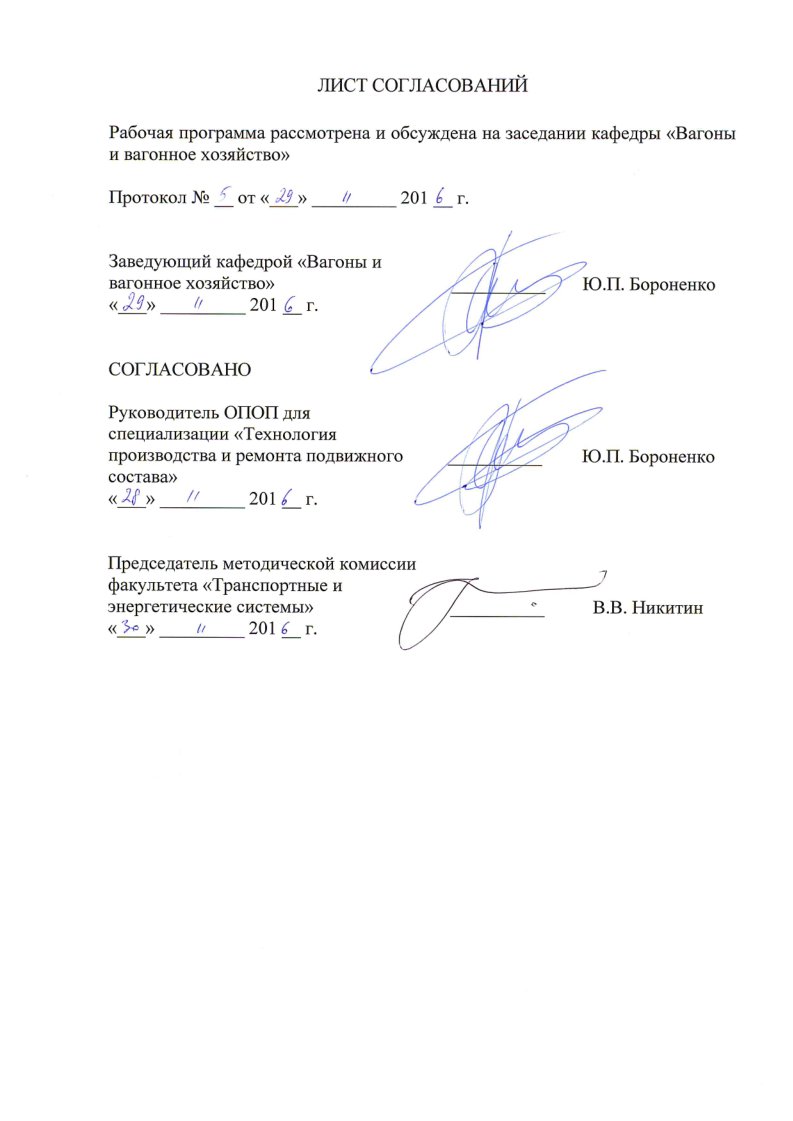 Рабочая программа рассмотрена и обсуждена на заседании кафедры «Вагоны и вагонное хозяйство»Протокол № __ от «___» _________ 201 __ г. 1 Цели и задачи дисциплиныРабочая программа составлена в соответствии с ФГОС ВО, утвержденным «17» 10 2016 г., приказ № 1295 по специальности 23.05.03 «Подвижной состав железных дорог».Целью изучения дисциплины «Системы менеджмента качества при производстве и ремонте подвижного состава» является приобретение студентами знаний, умений и навыков в области оценки показателей качества в вагонном хозяйстве, статистических методах управления качеством, нормативных документов ОАО «РЖД» по обеспечению качества продукции, международных и отечественных стандартов управления качеством, совершенствования систем менеджмента качества в вагонном хозяйстве.Для достижения поставленной цели решаются следующие задачи:- формирование у студентов теоретических знаний об оценке показателей качества в вагонном хозяйстве, статистических методах управления качеством продукции на железнодорожном транспорте.2 Перечень планируемых результатов обучения по дисциплине, соотнесенных с планируемыми результатами освоения основной профессиональной образовательной программыПланируемыми результатами обучения по дисциплине являются: приобретение знаний, умений, навыков и/или опыта деятельности.В результате освоения дисциплины обучающийся должен:Знать:- номенклатуру, методы измерения и оценки показателей качества в вагонном хозяйстве; модели обеспечения качества в вагонном хозяйстве; системы контроля качества и статистические методы управления качеством в вагонном хозяйстве; международные стандарты управления качеством; нормативные документы ОАО «РЖД» по обеспечению качества продукции (услуг) в вагонном хозяйстве; структурную модель системы управления качеством в вагонном депо; показатели качества исполнения функций вагонного хозяйства; организацию сертификации систем менеджмента качества в вагонном хозяйстве.Уметь:- разрабатывать требования к обеспечению безотказности, готовности и безотказности различных типов вагонов, требования к системам улучшения качества.Владеть:- передовым опытом обеспечения качества продукции (услуг) в вагонном хозяйстве; новейшими инструментами обеспечения качества вагонов на всех этапах их жизненного цикла.Приобретенные знания, умения, навыки и/или опыт деятельности, характеризующие формирование компетенций, осваиваемые в данной дисциплине, позволяют решать профессиональные задачи, приведенные в соответствующем перечне по видам профессиональной деятельности в п. 2.4 основной профессиональной образовательной программы (ОПОП). Изучение дисциплины направлено на формирование следующих профессионально-специализированных компетенций (ПСК), соответствующих виду профессиональной деятельности, на который ориентирована программа специалитета:- владением методами технологической подготовки производства по изготовлению и ремонту подвижного состава, способностью проектировать технологические процессы механизированного и автоматизированного производства и технологического  оснащения предприятий по производству и ремонту подвижного состава, разрабатывать соответствующую технологическую документацию, оценивать эффективность  и  качество технологических решений с использованием современных информационных технологий, автоматизированных средств технической диагностики и систем менеджмента качества (ПСК-4.1).3 Место дисциплины в структуре основной профессиональной образовательной программыДисциплина «Системы менеджмента качества при производстве и ремонте подвижного состава» (Б1.Б.47) относится к базовой части и является обязательной дисциплиной.4 Объем дисциплины и виды учебной работыДля очной формы обучения: Примечания: «Форма контроля знаний» – экзамен (Э), зачет (З), курсовой проект (КП), курсовая работа (КР), контрольная работа (КЛР).5 Содержание и структура дисциплины5.1 Содержание разделов дисциплины5.2 Разделы дисциплины и виды занятийДля очной формы обучения6 Перечень учебно-методического обеспечения для самостоятельной работы, обучающихся по дисциплине7 Фонд оценочных средств для проведения текущего контроля успеваемости и промежуточной аттестации, обучающихся по дисциплинеФонд оценочных средств по дисциплине «Системы менеджмента качества при производстве и ремонте подвижного состава» является неотъемлемой частью рабочей программы и представлен отдельным документом, рассмотренным на заседании кафедры «Вагоны и вагонное хозяйство» и утвержденным заведующим кафедрой.8 Перечень основной и дополнительной учебной литературы, нормативно-правовой документации и других изданий, необходимых для освоения дисциплины8.1 Перечень основной учебной литературы, необходимой для освоения дисциплины1. Басовский, Л.Е. Управление качеством: Учебник / Л.Е. Басовский, В.Б. Протасьев. - М.: НИЦ ИНФРА-М, 2013. - 253 c.2. Черников, Б.В. Управление качеством программного обеспечения: Учебник / Б.В. Черников. - М.: ИД ФОРУМ, ИНФРА-М, 2012. - 240 c.3. Рожков, В.Н. Управление качеством: Учебник / В.Н. Рожков. - М.: Форум, 2012. - 336 c.8.2 Перечень дополнительной учебной литературы, необходимой для освоения дисциплины1. Об утверждении документации по оценке качества ремонта вагонов. Распоряжение ОАО «Российские железные дороги». 13 марта 2008 г. №493р.2. Салимова, Т.А. Управление качеством: Учебник / Т.А. Салимова. - М.: Омега-Л, 2013. - 376 c.8.3 Перечень нормативно-правовой документации, необходимой для освоения дисциплины1. ISO 9000 –Cистемы  менеджмента качества – Основные положения и словарь.2. ISO9001- Системы  менеджмента качества –Требования.3. ISO 9004- Cистемы менеджмента качества - Руководящие указания по улучшению деятельности.8.4 Другие издания, необходимые для освоения дисциплины1. Стандарт IRISи его применение для развития поставщиков ОАО «РЖД». Материалы семинара (содержит текст стандарта IRISна русском языке). Н.Новгород : ООО СМЦ «Приоритет»; 2007. -169с.9 Перечень ресурсов информационно-телекоммуникационной сети «Интернет», необходимых для освоения дисциплиныwww.cargo.rzd.ru www.eng.rzd.ruwww.dir.academic.ruwww.atxp.org.index.phpwww.rzd-partner.ru/www.rzd-expo.ru/www.s-zta.ru/10 Методические указания для обучающихся по освоению дисциплиныПорядок изучения дисциплины следующий:Освоение разделов дисциплины производится в порядке, приведенном в разделе 5 «Содержание и структура дисциплины». Обучающийся должен освоить все разделы дисциплины с помощью учебно-методического обеспечения, приведенного в разделах 6, 8 и 9 рабочей программы. Для формирования компетенций обучающийся должен представить выполненные типовые контрольные задания или иные материалы, необходимые для оценки знаний, умений, навыков и (или) опыта деятельности, предусмотренные текущим контролем (см. фонд оценочных средств по дисциплине).По итогам текущего контроля по дисциплине, обучающийся должен пройти промежуточную аттестацию (см. фонд оценочных средств по дисциплине).11 Перечень информационных технологий, используемых при осуществлении образовательного процесса по дисциплине, включая перечень программного обеспечения и информационных справочных системПеречень информационных технологий, используемых при осуществлении образовательного процесса по дисциплине «Подвижной состав»:технические средства (компьютерная техника и средства связи (персональные компьютеры, проектор, интерактивная доска, и т.д.);методы обучения с использованием информационных технологий (демонстрация мультимедийных материалов);Кафедра «Вагоны и вагонное хозяйство» обеспечена необходимым комплектом лицензионного программного обеспечения:Microsoft Windows 7;Microsoft Word 2010;Microsoft Excel 2010;Microsoft PowerPoint 2010.12 Описание материально-технической базы, необходимой для осуществления образовательного процесса по дисциплинеМатериально-техническая база кафедры «Вагоны и вагонное хозяйство» обеспечивает проведение всех видов учебных занятий, предусмотренных учебным планом по направлению 23.05.03 «Подвижной состав железных дорог» специализация «Вагоны» и соответствует действующим санитарным и противопожарным нормам и правилам.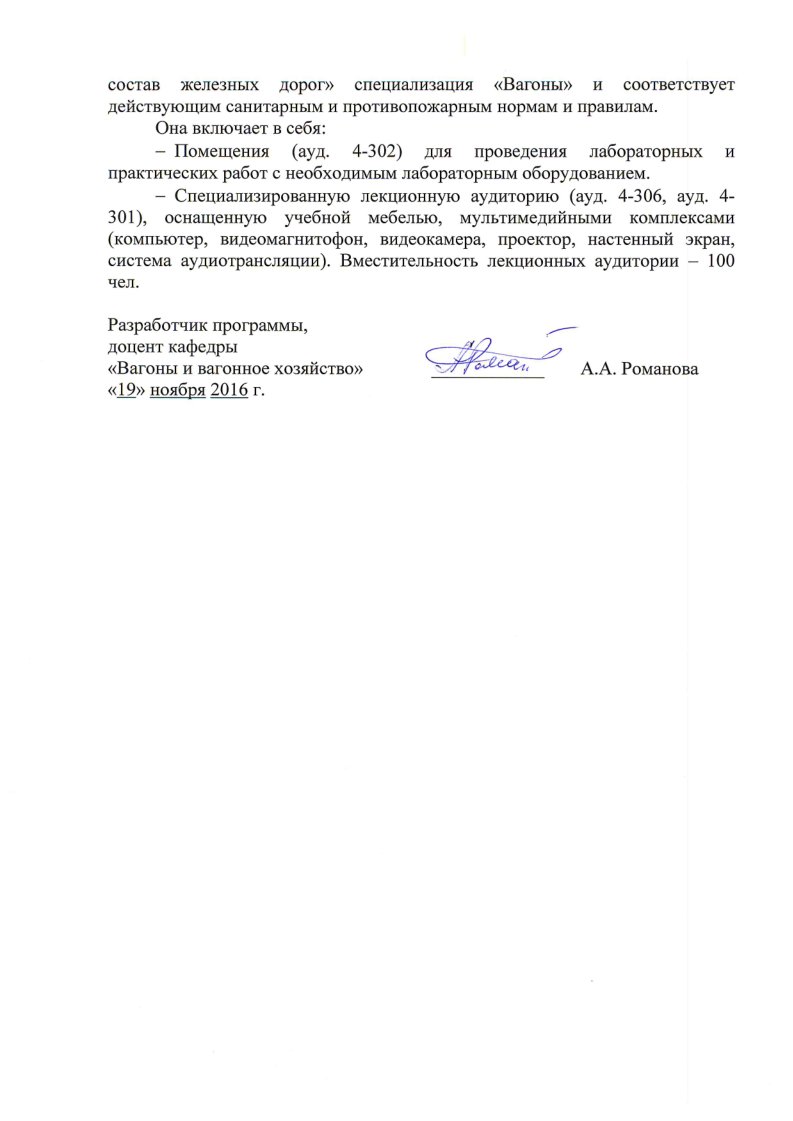 Она включает в себя:Помещения (ауд. 4-302) для проведения лабораторных и практических работ с необходимым лабораторным оборудованием.Специализированную лекционную аудиторию (ауд. 4-306, ауд. 4-301), оснащенную учебной мебелью, мультимедийными комплексами (компьютер, видеомагнитофон, видеокамера, проектор, настенный экран, система аудиотрансляции). Вместительность лекционных аудитории – 100 чел. ЛИСТ АКТУАЛИЗАЦИИ РАБОЧЕЙ ПРОГРАММЫРабочая программа по дисциплине «Системы менеджмента качества при производстве и ремонте подвижного состава» (Б1.Б.47) актуализирована без изменений.Заведующий кафедрой  «Вагоны и вагонное хозяйство»____________Ю.П. Бороненко«___» _________ 201 __ г.Заведующий кафедрой  «Вагоны и вагонное хозяйство»____________Ю.П. Бороненко«___» _________ 201 __ г.Заведующий кафедрой  «Вагоны и вагонное хозяйство»____________Ю.П. Бороненко«___» _________ 201 __ г.Заведующий кафедрой «Вагоны ивагонное хозяйство»__________Ю.П. Бороненко«___» _________ 201 __ г.СОГЛАСОВАНОРуководитель ОПОП для специализации «Технология производства и ремонта подвижного состава»«___» _________ 201 __ г.__________Ю.П. БороненкоПредседатель методической комиссии факультета «Транспортные и энергетические системы»__________В.В. Никитин«___» _________ 201 __ г.Вид учебной работыВсего часовСеместрВид учебной работыВсего часов7Контактная работа (по видам учебных занятий)5454В том числе:  лекции (Л)3636  практические занятия (ПЗ)1818 лабораторные работы (ЛР)--Самостоятельная работа (СРС) (всего)1818Контроль --Форма контроля знанийЗачётЗачётФорма контроля знанийЗачётЗачётОбщая трудоёмкость: час / з.е.72/272/2№ п/пНаименование раздела дисциплиныСодержание раздела1.Основные понятия и определения1.1.Содержание термина «КАЧЕСТВО».1.2.Термин «качество» и определения смежных с ним понятий на железнодорожном транспорте.1.3.Основные термины стандартов ГОСТ Р ИСО 9000.1.4.Понятия, относящиеся к менеджменту и менеджменту качества.2.Развитие, состояние и перспективы развития научного менеджмента и менеджмента качества2.1. Основные этапы развития менеджмента качества2.2.Зарубежный опыт 2.3. Отечественный опыт3.Цели создания3.1 Внедрения  СМК в вагонное хозяйство.3.2 Развития системы менеджмента качества (СМК) в вагонном хозяйстве4.Принципы менеджмента качества4.1.Процессный,  функциональный  и системный подход к менеджменту4.2.Лидерство руководства и вовлечение работников4.3.Постоянное улучшение качества4.4.Ориентация на потребителей4.5.Принятие решений5. Функциональная структура системы менеджмента качестваОсновные элементы 6.Стандарты в области менеджмента качества6.1.Основные этапы развития стандартизации6.2.Международные стандарты6.3.Российские стандарты6.4.Внедрение международного стандарта IRIS в ОАО «РЖД».7.Документация в СМК7.1.Значение документации7.2.Виды  документации7.3.Состав документации в соответствии с ISO9001 (ГОСТ Р ИСО 9001).7.4.Требования к документации7.5.Нормативные документы по обеспечению качества продукции в вагонном хозяйстве7.6.Документация по оценке качества ремонта вагонов ОАО «РЖД».8.Ответственность руководства в эффективности системы менеджмента качества8.1.Задачи руководства.8.2.Обязательства руководства.9.Показатели качества ремонта вагонов9.1.Назначение и практическая значимость показателей качества: безотказная работа; параметр потока отказов; средняя наработка на отказ9.2.Нормируемые показатели качества ремонта вагонов, в соответствии с документами ОАО «РЖД».10.Методы статистического анализа качества ремонта вагонов10.1.Виды методов статистического анализа10.2.Порядок применения информации о качестве ремонта вагонов 11.Оценивание системы менеджмента качества. Сертификация СМК11.1.Виды оценивания11.2.Эффективность оценивания.11.3.Этапы сертификации СМК  предприятия.№ п/пНаименование разделов дисциплиныЛПЗЛРСРСВсего12345671Основные понятия и определения 31-152Развитие, состояние и перспективы развития научного менеджмента и менеджмента качества31-153Цели создания21-144Принципы менеджмента качества31-155Функциональная структура системы менеджмента качества41-166Стандарты в области менеджмента качества31-157Документация в СМК41-168Ответственность руководства в эффективности системы менеджмента качества31-159Показатели качества ремонта вагонов34-41510Методы статистического анализа качества ремонта вагонов32-2711Оценивание системы менеджмента качества. Сертификация СМК54-413№п/пНаименование разделаПеречень учебно-методического обеспечения1Основные понятия и определения 1. Басовский, Л.Е. Управление качеством: Учебник / Л.Е. Басовский, В.Б. Протасьев. - М.: НИЦ ИНФРА-М, 2013. - 253 c.2. Черников, Б.В. Управление качеством программного обеспечения: Учебник / Б.В. Черников. - М.: ИД ФОРУМ, ИНФРА-М, 2012. - 240 c.3. Рожков, В.Н. Управление качеством: Учебник / В.Н. Рожков. - М.: Форум, 2012. - 336 c.4. Об утверждении документации по оценке качества ремонта вагонов. Распоряжение ОАО «Российские железные дороги». 13 марта 2008 г. №493р.5. Салимова, Т.А. Управление качеством: Учебник / Т.А. Салимова. - М.: Омега-Л, 2013. - 376 c.2Развитие, состояние и перспективы развития научного менеджмента и менеджмента качества1. Басовский, Л.Е. Управление качеством: Учебник / Л.Е. Басовский, В.Б. Протасьев. - М.: НИЦ ИНФРА-М, 2013. - 253 c.2. Черников, Б.В. Управление качеством программного обеспечения: Учебник / Б.В. Черников. - М.: ИД ФОРУМ, ИНФРА-М, 2012. - 240 c.3. Рожков, В.Н. Управление качеством: Учебник / В.Н. Рожков. - М.: Форум, 2012. - 336 c.4. Об утверждении документации по оценке качества ремонта вагонов. Распоряжение ОАО «Российские железные дороги». 13 марта 2008 г. №493р.5. Салимова, Т.А. Управление качеством: Учебник / Т.А. Салимова. - М.: Омега-Л, 2013. - 376 c.3Цели создания1. Басовский, Л.Е. Управление качеством: Учебник / Л.Е. Басовский, В.Б. Протасьев. - М.: НИЦ ИНФРА-М, 2013. - 253 c.2. Черников, Б.В. Управление качеством программного обеспечения: Учебник / Б.В. Черников. - М.: ИД ФОРУМ, ИНФРА-М, 2012. - 240 c.3. Рожков, В.Н. Управление качеством: Учебник / В.Н. Рожков. - М.: Форум, 2012. - 336 c.4. Об утверждении документации по оценке качества ремонта вагонов. Распоряжение ОАО «Российские железные дороги». 13 марта 2008 г. №493р.5. Салимова, Т.А. Управление качеством: Учебник / Т.А. Салимова. - М.: Омега-Л, 2013. - 376 c.4Принципы менеджмента качества1. Басовский, Л.Е. Управление качеством: Учебник / Л.Е. Басовский, В.Б. Протасьев. - М.: НИЦ ИНФРА-М, 2013. - 253 c.2. Черников, Б.В. Управление качеством программного обеспечения: Учебник / Б.В. Черников. - М.: ИД ФОРУМ, ИНФРА-М, 2012. - 240 c.3. Рожков, В.Н. Управление качеством: Учебник / В.Н. Рожков. - М.: Форум, 2012. - 336 c.4. Об утверждении документации по оценке качества ремонта вагонов. Распоряжение ОАО «Российские железные дороги». 13 марта 2008 г. №493р.5. Салимова, Т.А. Управление качеством: Учебник / Т.А. Салимова. - М.: Омега-Л, 2013. - 376 c.5Функциональная структура системы менеджмента качества1. Басовский, Л.Е. Управление качеством: Учебник / Л.Е. Басовский, В.Б. Протасьев. - М.: НИЦ ИНФРА-М, 2013. - 253 c.2. Черников, Б.В. Управление качеством программного обеспечения: Учебник / Б.В. Черников. - М.: ИД ФОРУМ, ИНФРА-М, 2012. - 240 c.3. Рожков, В.Н. Управление качеством: Учебник / В.Н. Рожков. - М.: Форум, 2012. - 336 c.4. Об утверждении документации по оценке качества ремонта вагонов. Распоряжение ОАО «Российские железные дороги». 13 марта 2008 г. №493р.5. Салимова, Т.А. Управление качеством: Учебник / Т.А. Салимова. - М.: Омега-Л, 2013. - 376 c.6Стандарты в области менеджмента качества1. Басовский, Л.Е. Управление качеством: Учебник / Л.Е. Басовский, В.Б. Протасьев. - М.: НИЦ ИНФРА-М, 2013. - 253 c.2. Черников, Б.В. Управление качеством программного обеспечения: Учебник / Б.В. Черников. - М.: ИД ФОРУМ, ИНФРА-М, 2012. - 240 c.3. Рожков, В.Н. Управление качеством: Учебник / В.Н. Рожков. - М.: Форум, 2012. - 336 c.4. Об утверждении документации по оценке качества ремонта вагонов. Распоряжение ОАО «Российские железные дороги». 13 марта 2008 г. №493р.5. Салимова, Т.А. Управление качеством: Учебник / Т.А. Салимова. - М.: Омега-Л, 2013. - 376 c.7Документация в СМК1. Басовский, Л.Е. Управление качеством: Учебник / Л.Е. Басовский, В.Б. Протасьев. - М.: НИЦ ИНФРА-М, 2013. - 253 c.2. Черников, Б.В. Управление качеством программного обеспечения: Учебник / Б.В. Черников. - М.: ИД ФОРУМ, ИНФРА-М, 2012. - 240 c.3. Рожков, В.Н. Управление качеством: Учебник / В.Н. Рожков. - М.: Форум, 2012. - 336 c.4. Об утверждении документации по оценке качества ремонта вагонов. Распоряжение ОАО «Российские железные дороги». 13 марта 2008 г. №493р.5. Салимова, Т.А. Управление качеством: Учебник / Т.А. Салимова. - М.: Омега-Л, 2013. - 376 c.8Ответственность руководства в эффективности системы менеджмента качества1. Басовский, Л.Е. Управление качеством: Учебник / Л.Е. Басовский, В.Б. Протасьев. - М.: НИЦ ИНФРА-М, 2013. - 253 c.2. Черников, Б.В. Управление качеством программного обеспечения: Учебник / Б.В. Черников. - М.: ИД ФОРУМ, ИНФРА-М, 2012. - 240 c.3. Рожков, В.Н. Управление качеством: Учебник / В.Н. Рожков. - М.: Форум, 2012. - 336 c.4. Об утверждении документации по оценке качества ремонта вагонов. Распоряжение ОАО «Российские железные дороги». 13 марта 2008 г. №493р.5. Салимова, Т.А. Управление качеством: Учебник / Т.А. Салимова. - М.: Омега-Л, 2013. - 376 c.9Показатели качества ремонта вагонов1. Басовский, Л.Е. Управление качеством: Учебник / Л.Е. Басовский, В.Б. Протасьев. - М.: НИЦ ИНФРА-М, 2013. - 253 c.2. Черников, Б.В. Управление качеством программного обеспечения: Учебник / Б.В. Черников. - М.: ИД ФОРУМ, ИНФРА-М, 2012. - 240 c.3. Рожков, В.Н. Управление качеством: Учебник / В.Н. Рожков. - М.: Форум, 2012. - 336 c.4. Об утверждении документации по оценке качества ремонта вагонов. Распоряжение ОАО «Российские железные дороги». 13 марта 2008 г. №493р.5. Салимова, Т.А. Управление качеством: Учебник / Т.А. Салимова. - М.: Омега-Л, 2013. - 376 c.10Методы статистического анализа качества ремонта вагонов1. Басовский, Л.Е. Управление качеством: Учебник / Л.Е. Басовский, В.Б. Протасьев. - М.: НИЦ ИНФРА-М, 2013. - 253 c.2. Черников, Б.В. Управление качеством программного обеспечения: Учебник / Б.В. Черников. - М.: ИД ФОРУМ, ИНФРА-М, 2012. - 240 c.3. Рожков, В.Н. Управление качеством: Учебник / В.Н. Рожков. - М.: Форум, 2012. - 336 c.4. Об утверждении документации по оценке качества ремонта вагонов. Распоряжение ОАО «Российские железные дороги». 13 марта 2008 г. №493р.5. Салимова, Т.А. Управление качеством: Учебник / Т.А. Салимова. - М.: Омега-Л, 2013. - 376 c.11Оценивание системы менеджмента качества. Сертификация СМК1. Басовский, Л.Е. Управление качеством: Учебник / Л.Е. Басовский, В.Б. Протасьев. - М.: НИЦ ИНФРА-М, 2013. - 253 c.2. Черников, Б.В. Управление качеством программного обеспечения: Учебник / Б.В. Черников. - М.: ИД ФОРУМ, ИНФРА-М, 2012. - 240 c.3. Рожков, В.Н. Управление качеством: Учебник / В.Н. Рожков. - М.: Форум, 2012. - 336 c.4. Об утверждении документации по оценке качества ремонта вагонов. Распоряжение ОАО «Российские железные дороги». 13 марта 2008 г. №493р.5. Салимова, Т.А. Управление качеством: Учебник / Т.А. Салимова. - М.: Омега-Л, 2013. - 376 c.Разработчик программы,доцент кафедры «Вагоны и вагонное хозяйство»____________А.А. Романова«19» ноября 2016 г.Разработчик программы,доцент кафедры «Вагоны и вагонное хозяйство»____________А.А. Романова«___» _________ 20 __ г.